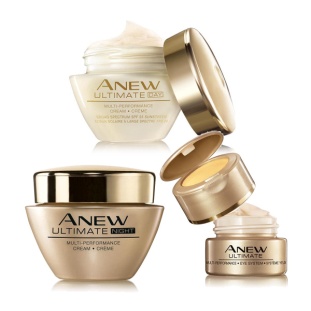 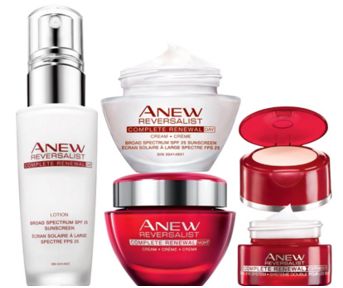 Are You Using the Correct Skin Care Regimen?Beautiful, younger-looking skin is as simple as picking the right treatment for your age and skin’s needs.There are 4 basic steps to the perfect skin care each morning and night.Step 1   Cleanse Step 2   Treatment –Target Your Concerns Step 3   MoisturizeStep 4   Eye TreatmentLet me help you select the correct skin care regimen for you!Marjorie E. Benhamou 855-360-AVONWebsite: www.AvonGoldenStars.com Email: AvonMB@aol.comFacebook: www.Facebook.com/AvonGoldenStars YouTube: www.youtube.com/channel/UCErOTXh4FF0bAy4pwS24Fug 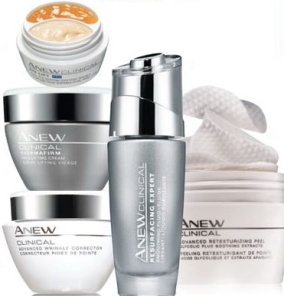 